Titre : Résumé : Lorem ipsum dolor sit amet, consectetuer adipiscing elit. Aenean commodo ligula eget dolor. Aenean massa. Cum sociis natoque penatibus et magnis dis parturient montes, nascetur ridiculus mus. Donec quam felis, ultricies nec, pellentesque eu, pretium quis, sem. Nulla consequat massa quis enim. Donec pede justo, fringilla vel, aliquet nec, vulputate eget, arcu. In enim justo, rhoncus ut, imperdiet a, venenatis vitae, justo. Nullam dictum felis eu pede mollis pretium. Integer tincidunt. Cras dapibus. Vivamus elementum semper nisi. Aenean vulputate eleifend tellus. Aenean leo ligula, porttitor eu, consequat vitae, eleifend ac, enim. Aliquam lorem ante, dapibus in, viverra quis, feugiat a, tellus. Phasellus viverra nulla ut metus varius laoreet. Quisque rutrum. Aenean imperdiet. Etiam ultricies nisi vel augue. Curabitur ullamcorper ultricies nisi. Nam eget dui. Etiam rhoncus. Maecenas tempus, tellus eget condimentum rhoncus, sem quam semper libero, sit amet adipiscing sem neque sed ipsum. Nam quam nunc, blandit vel, luctus pulvinar, hendrerit id, lorem. Maecenas nec odio et ante tincidunt tempus. Donec vitae sapien ut libero venenatis faucibus. Nullam quis ante. Etiam sit amet orci eget eros faucibus tincidunt. Duis leo. Sed fringilla mauris sit amet nibh. Donec sodales sagittis magna. Sed consequat, leo eget bibendum sodales, augue velit cursus nunc, quis gravida magna mi a libero. Fusce vulputate eleifend sapien. Vestibulum purus quam, scelerisque ut, mollis sed, nonummy id, metus. Nullam accumsan lorem in dui. Cras ultricies mi eu turpis hendrerit fringilla. Vestibulum ante ipsum primis in faucibus orci luctus et ultrices posuere cubilia Curae; In ac dui quis mi consectetue.Mots clés : Title: Abstract: Lorem ipsum dolor sit amet, consectetuer adipiscing elit. Aenean commodo ligula eget dolor. Aenean massa. Cum sociis natoque penatibus et magnis dis parturient montes, nascetur ridiculus mus. Donec quam felis, ultricies nec, pellentesque eu, pretium quis, sem. Nulla consequat massa quis enim. Donec pede justo, fringilla vel, aliquet nec, vulputate eget, arcu. In enim justo, rhoncus ut, imperdiet a, venenatis vitae, justo. Nullam dictum felis eu pede mollis pretium. Integer tincidunt. Cras dapibus. Vivamus elementum semper nisi. Aenean vulputate eleifend tellus. Aenean leo ligula, porttitor eu, consequat vitae, eleifend ac, enim. Aliquam lorem ante, dapibus in, viverra quis, feugiat a, tellus. Phasellus viverra nulla ut metus varius laoreet. Quisque rutrum. Aenean imperdiet. Etiam ultricies nisi vel augue. Curabitur ullamcorper ultricies nisi. Nam eget dui. Etiam rhoncus. Maecenas tempus, tellus eget condimentum rhoncus, sem quam semper libero, sit amet adipiscing sem neque sed ipsum. Nam quam nunc, blandit vel, luctus pulvinar, hendrerit id, lorem. Maecenas nec odio et ante tincidunt tempus. Donec vitae sapien ut libero venenatis faucibus. Nullam quis ante. Etiam sit amet orci eget eros faucibus tincidunt. Duis leo. Sed fringilla mauris sit amet nibh. Donec sodales sagittis magna. Sed consequat, leo eget bibendum sodales, augue velit cursus nunc, quis gravida magna mi a libero. Fusce vulputate eleifend sapien. Vestibulum purus quam, scelerisque ut, mollis sed, nonummy id, metus. Nullam accumsan lorem in dui. Cras ultricies mi eu turpis hendrerit fringilla. Vestibulum ante ipsum primis in faucibus orci luctus et ultrices posuere cubilia Curae; In ac dui quis mi consectetue.Keywords: RemerciementsLorem ipsum dolor sit amet, consetetur sadipscing elitr, sed diam nonumy eirmod tempor invidunt ut labore et dolore magna aliquyam erat, sed diam voluptua. At vero eos et accusam et justo duo dolores et ea rebum. Stet clita kasd gubergren, no sea takimata sanctus est Lorem ipsum dolor sit amet. Lorem ipsum dolor sit amet, consetetur sadipscing elitr, sed diam nonumy eirmod tempor invidunt ut labore et dolore magna aliquyam erat, sed diam voluptua. At vero eos et accusam et justo duo dolores et ea rebum.Stet clita kasd gubergren, no sea takimata sanctus est Lorem ipsum dolor sit amet. Lorem ipsum dolor sit amet, consetetur sadipscing elitr, sed diam nonumy eirmod tempor invidunt ut labore et dolore magna aliquyam erat, sed diam voluptua. At vero eos et accusam et justo duo dolores et ea rebum. Stet clita kasd gubergren, no sea takimata sanctus est Lorem ipsum dolor sit amet.Sommaire [en fonction des disciplines, conserver Sommaire et/ou Table des matières]Liste des principales abréviations	6Introduction	7Partie I : [Titre 1]	8Chapitre 1 : [Titre 2]	81.1 [Titre 3]	81.1.1 [Titre 4]	8Chapitre 2 : [Titre 2]	92.1 [Titre 3]	92.1.1 [Titre 4]	9Partie II : [Titre 1]	10Chapitre 3 [Titre 2]	103.1 [Titre 3]	103.1.1 [Titre 4]	10Bibliographie	11Biblio [Titre 2]	11Biblio [Titre 3]	11Annexes	12Annexe [Titre 2]	12Annexe [Titre 3]	12Table des matières [En fonction des disciplines, conserver Sommaire et/ou Table des matières]	13Liste des principales abréviations[ABC] Lorem ipsum dolor sit amet…[ABC] Lorem ipsum dolor sit amet…[ABC] Lorem ipsum dolor sit amet…[ABC] Lorem ipsum dolor sit amet…IntroductionLorem ipsum dolor sit amet, consetetur sadipscing elitr, sed diam nonumy eirmod tempor invidunt ut labore et dolore magna aliquyam erat, sed diam voluptua. At vero eos et accusam et justo duo dolores et ea rebum. Stet clita kasd gubergren, no sea takimata sanctus est Lorem ipsum dolor sit amet. Lorem ipsum dolor sit amet, consetetur sadipscing elitr, sed diam nonumy eirmod tempor invidunt ut labore et dolore magna aliquyam erat, sed diam voluptua. At vero eos et accusam et justo duo dolores et ea rebum.Stet clita kasd gubergren, no sea takimata sanctus est Lorem ipsum dolor sit amet. Lorem ipsum dolor sit amet, consetetur sadipscing elitr, sed diam nonumy eirmod tempor invidunt ut labore et dolore magna aliquyam erat, sed diam voluptua. At vero eos et accusam et justo duo dolores et ea rebum. Stet clita kasd gubergren, no sea takimata sanctus est Lorem ipsum dolor sit amet.Partie I : [Titre 1]Lorem ipsum dolor sit amet, consetetur sadipscing elitr, sed diam nonumy eirmod tempor invidunt ut labore et dolore magna aliquyam erat, sed diam voluptua. At vero eos et accusam et justo duo dolores et ea rebum. Stet clita kasd gubergren, no sea takimata sanctus est Lorem ipsum dolor sit amet. Lorem ipsum dolor sit amet, consetetur sadipscing elitr, sed diam nonumy eirmod tempor invidunt ut labore et dolore magna aliquyam erat, sed diam voluptua. At vero eos et accusam et justo duo dolores et ea rebum.Chapitre 1 : [Titre 2]Lorem ipsum dolor sit amet, consetetur sadipscing elitr, sed diam nonumy eirmod tempor invidunt ut labore et dolore magna aliquyam erat, sed diam voluptua. At vero eos et accusam et justo duo dolores et ea rebum. Stet clita kasd gubergren, no sea takimata sanctus est Lorem ipsum dolor sit amet. Lorem ipsum dolor sit amet, consetetur sadipscing elitr, sed diam nonumy eirmod tempor invidunt ut labore et dolore magna aliquyam erat, sed diam voluptua. At vero eos et accusam et justo duo dolores et ea rebum.1.1 [Titre 3] Lorem ipsum dolor sit amet, consetetur sadipscing elitr, sed diam nonumy eirmod tempor invidunt ut labore et dolore magna aliquyam erat, sed diam voluptua. At vero eos et accusam et justo duo dolores et ea rebum. Stet clita kasd gubergren, no sea takimata sanctus est Lorem ipsum dolor sit amet. Lorem ipsum dolor sit amet, consetetur sadipscing elitr, sed diam nonumy eirmod tempor invidunt ut labore et dolore magna aliquyam erat, sed diam voluptua. At vero eos et accusam et justo duo dolores et ea rebum.1.1.1 [Titre 4]1.1.1.1 [Titre 5]Chapitre 2 : [Titre 2] Lorem ipsum dolor sit amet, consetetur sadipscing elitr, sed diam nonumy eirmod tempor invidunt ut labore et dolore magna aliquyam erat, sed diam voluptua. At vero eos et accusam et justo duo dolores et ea rebum. Stet clita kasd gubergren, no sea takimata sanctus est Lorem ipsum dolor sit amet. Lorem ipsum dolor sit amet, consetetur sadipscing elitr, sed diam nonumy eirmod tempor invidunt ut labore et dolore magna aliquyam erat, sed diam voluptua. At vero eos et accusam et justo duo dolores et ea rebum. 2.1 [Titre 3]Lorem ipsum dolor sit amet, consetetur sadipscing elitr, sed diam nonumy eirmod tempor invidunt ut labore et dolore magna aliquyam erat, sed diam voluptua. At vero eos et accusam et justo duo dolores et ea rebum. Stet clita kasd gubergren, no sea takimata sanctus est Lorem ipsum dolor sit amet. Lorem ipsum dolor sit amet, consetetur sadipscing elitr, sed diam nonumy eirmod tempor invidunt ut labore et dolore magna aliquyam erat, sed diam voluptua. At vero eos et accusam et justo duo dolores et ea rebum.2.1.1 [Titre 4]2.1.1.1 [Titre 5]Partie II : [Titre 1]Lorem ipsum dolor sit amet, consetetur sadipscing elitr, sed diam nonumy eirmod tempor invidunt ut labore et dolore magna aliquyam erat, sed diam voluptua. At vero eos et accusam et justo duo dolores et ea rebum. Stet clita kasd gubergren, no sea takimata sanctus est Lorem ipsum dolor sit amet. Lorem ipsum dolor sit amet, consetetur sadipscing elitr, sed diam nonumy eirmod tempor invidunt ut labore et dolore magna aliquyam erat, sed diam voluptua. At vero eos et accusam et justo duo dolores et ea rebum.Chapitre 3 [Titre 2]Lorem ipsum dolor sit amet, consetetur sadipscing elitr, sed diam nonumy eirmod tempor invidunt ut labore et dolore magna aliquyam erat, sed diam voluptua. At vero eos et accusam et justo duo dolores et ea rebum. Stet clita kasd gubergren, no sea takimata sanctus est Lorem ipsum dolor sit amet. Lorem ipsum dolor sit amet, consetetur sadipscing elitr, sed diam nonumy eirmod tempor invidunt ut labore et dolore magna aliquyam erat, sed diam voluptua. At vero eos et accusam et justo duo dolores et ea rebum.3.1 [Titre 3] Lorem ipsum dolor sit amet, consetetur sadipscing elitr, sed diam nonumy eirmod tempor invidunt ut labore et dolore magna aliquyam erat, sed diam voluptua. At vero eos et accusam et justo duo dolores et ea rebum. Stet clita kasd gubergren, no sea takimata sanctus est Lorem ipsum dolor sit amet. Lorem ipsum dolor sit amet, consetetur sadipscing elitr, sed diam nonumy eirmod tempor invidunt ut labore et dolore magna aliquyam erat, sed diam voluptua. At vero eos et accusam et justo duo dolores et ea rebum.3.1.1 [Titre 4]3.1.1.1 [Titre 5]BibliographieBiblio [Titre 2]Biblio [Titre 3][Pour la rédaction de la bibliographie, se référer aux normes en vigueur dans vos disciplines. Deux des normes les plus utilisées sont la norme NF ISO 690 et le style de l’American psychological association (APA).Entrez ici vos références bibliographiques.]AnnexesAnnexe [Titre 2]Annexe [Titre 3]Table des matières [En fonction des disciplines, conserver Sommaire et/ou Table des matières]Liste des principales abréviations	6Introduction	7Partie I : [Titre 1]	8Chapitre 1 : [Titre 2]	81.1 [Titre 3]	8Chapitre 2 : [Titre 2]	92.1 [Titre 3]	9Partie II : [Titre 1]	10Chapitre 3 [Titre 2]	103.1 [Titre 3]	10Bibliographie	11Biblio [Titre 2]	11Biblio [Titre 3]	11Annexes	12Annexe [Titre 2]	12Annexe [Titre 3]	12Table des matières [En fonction des disciplines, conserver Sommaire et/ou Table des matières]	13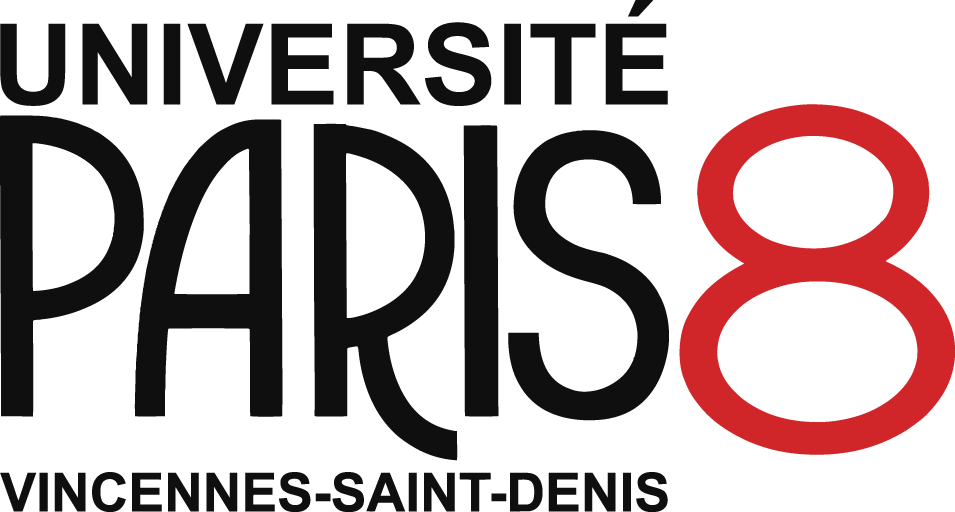 Thèse de doctoratTitre de la thèse : sous-titre de la thèsePrénom NomSoutenue [en cotutelle  (le cas échéant)] le JJ mois AAAAsous la direction de Prénom NOMet de Prénom NOM [en cas de co-direction]Thèse de doctoratTitre de la thèse : sous-titre de la thèsePrénom NomSoutenue [en cotutelle  (le cas échéant)] le JJ mois AAAAsous la direction de Prénom NOMet de Prénom NOM [en cas de co-direction]Thèse de doctoratTitre de la thèse : sous-titre de la thèsePrénom NomSoutenue [en cotutelle  (le cas échéant)] le JJ mois AAAAsous la direction de Prénom NOMet de Prénom NOM [en cas de co-direction]Thèse de doctoratTitre de la thèse : sous-titre de la thèsePrénom NomSoutenue [en cotutelle  (le cas échéant)] le JJ mois AAAAsous la direction de Prénom NOMet de Prénom NOM [en cas de co-direction]Discipline[Renseigner la discipline]École doctorale[Numéro et nom de l’ED (cf « Recommandations pour la rédaction de la thèse »)]Laboratoire/Partenaires de recherche[Renseigner le nom du laboratoire et les éventuels partenaires institutionnels.Un partenaire par ligne]Discipline[Renseigner la discipline]École doctorale[Numéro et nom de l’ED (cf « Recommandations pour la rédaction de la thèse »)]Laboratoire/Partenaires de recherche[Renseigner le nom du laboratoire et les éventuels partenaires institutionnels.Un partenaire par ligne]Composition du juryPrénom NOM 	Rapporteur·seAffiliationPrénom NOM	Rapporteur·seAffiliationPrénom NOM	Examinateur·riceAffiliationPrénom NOM	Président·e du juryAffiliationPrénom NOM	Directeur·rice  de thèseAffiliationPrénom NOM 	Co-directeur·rice dethèseAffiliationComposition du juryPrénom NOM 	Rapporteur·seAffiliationPrénom NOM	Rapporteur·seAffiliationPrénom NOM	Examinateur·riceAffiliationPrénom NOM	Président·e du juryAffiliationPrénom NOM	Directeur·rice  de thèseAffiliationPrénom NOM 	Co-directeur·rice dethèseAffiliationLogo du partenaire [le cas échéant]Logo du laboratoire [le cas échéant]Logo du laboratoire [le cas échéant]Logo du partenaire [le cas échéant]